Notice of Meeting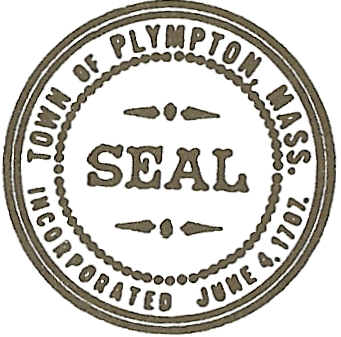 POSTED IN ACCORDANCE WITH THE PROVISIONS OF MGL 30A, §§ 18-25Signature: ____Linda Leddy________________________________        Date:____April 9, 2018_________________________________Plympton Open Space CommitteePlympton Open Space CommitteePlympton Open Space CommitteePlympton Open Space CommitteePlympton Open Space CommitteePlympton Open Space CommitteePlympton Open Space CommitteePlympton Open Space CommitteePlympton Open Space CommitteePlympton Open Space CommitteeName of Committee:Name of Committee:Name of Committee:Name of Committee:Name of Committee:Name of Committee:Name of Committee:Name of Committee:Name of Committee:Name of Committee:Place of Meeting:Town HouseTown HouseTown HouseTown HouseTown HouseTown HouseTown HouseTown HouseTown HouseDate:ThursdayThursdayThursdayThursdayApril 12, 18April 12, 18           Day of Week           Day of Week           Day of Week           Day of Week                         Date (mm/dd/yy)                         Date (mm/dd/yy)                         Date (mm/dd/yy)                         Date (mm/dd/yy)                         Date (mm/dd/yy)Time:7 pm7 pm7 pmAM or PMAM or PMAM or PMAGENDA ATTACHED OR SUBJECTS TO BE DISCUSSED LISTED BELOW:AGENDA ATTACHED OR SUBJECTS TO BE DISCUSSED LISTED BELOW:AGENDA ATTACHED OR SUBJECTS TO BE DISCUSSED LISTED BELOW:AGENDA ATTACHED OR SUBJECTS TO BE DISCUSSED LISTED BELOW:AGENDA ATTACHED OR SUBJECTS TO BE DISCUSSED LISTED BELOW:AGENDA ATTACHED OR SUBJECTS TO BE DISCUSSED LISTED BELOW:AGENDA ATTACHED OR SUBJECTS TO BE DISCUSSED LISTED BELOW:AGENDA ATTACHED OR SUBJECTS TO BE DISCUSSED LISTED BELOW:AGENDA ATTACHED OR SUBJECTS TO BE DISCUSSED LISTED BELOW:AGENDA ATTACHED OR SUBJECTS TO BE DISCUSSED LISTED BELOW:1. Approved Minutes of previous meeting(s):1. Approved Minutes of previous meeting(s):1. Approved Minutes of previous meeting(s):1. Approved Minutes of previous meeting(s):1. Approved Minutes of previous meeting(s):1. Approved Minutes of previous meeting(s):Meeting Date(s);  Attach minutesMeeting Date(s);  Attach minutesMeeting Date(s);  Attach minutesMeeting Date(s);  Attach minutes2. Old Business Topics:  final edits of planPark storm clean upEarth day clean upVernal poolsEarth removal bylaw draft2. Old Business Topics:  final edits of planPark storm clean upEarth day clean upVernal poolsEarth removal bylaw draft3. New Business Topics:3. New Business Topics:3. New Business Topics:Any matter that legally comes before the BoardAny matter that legally comes before the BoardAny matter that legally comes before the BoardAny matter that legally comes before the BoardAny matter that legally comes before the BoardAny matter that legally comes before the BoardAny matter that legally comes before the BoardAny matter that legally comes before the BoardAny matter that legally comes before the BoardAny matter that legally comes before the BoardAny matter that legally comes before the Board4. Other:4. Other:4. Other: